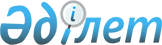 "О бюджете села Тайтобе на 2023-2025 годы"Решение маслихата города Косшы Акмолинской области от 26 декабря 2022 года № 126/26-7.
      В соответствии с пунктом 2 статьи 9-1 Бюджетного Кодекса Республики Казахстан, подпунктом 1) пункта 1 статьи 6 Закона Республики Казахстан "О местном государственном управлении и самоуправлении в Республике Казахстан" маслихат города Косшы РЕШИЛ:
      1. Утвердить бюджет села Тайтобе на 2023-2025 годы согласно приложениям 1, 2 и 3 соответственно, в том числе на 2023 год в следующих объемах:
      1) доходы – 37 660,3 тысячи тенге, в том числе:
      налоговые поступления – 10 804,0 тысячи тенге;
      поступления трансфертов – 26 856,3 тысячи тенге;
      2) затраты – 40 412,2 тысячи тенге;
      3) чистое бюджетное кредитование – 0,0 тысяч тенге;
      4) сальдо по операциям с финансовыми активами – 0,0 тысяч тенге;
      5) дефицит (профицит) бюджета – -2 751,9 тысяч тенге;
      6) финансирование дефицита (использование профицита) бюджета – 2 751,9 тысяч тенге.
      Сноска. Пункт 1 - в редакции решения маслихата города Косшы Акмолинской области от 08.12.2023 № 75/16-8 (вводится в действие с 01.01.2023).


      2. Учесть, что в составе поступлений бюджета села Тайтобе на 2023 год предусмотрена субвенция из городского бюджета в сумме 25 617,0 тысяч тенге.
      3. Настоящее решение вводится в действие с 1 января 2023 года. Бюджет села Тайтобе на 2023 год
      Сноска. Приложение 1 - в редакции решения маслихата города Косшы Акмолинской области от 08.12.2023 № 75/16-8 (вводится в действие с 01.01.2023). Бюджет села Тайтобе на 2024 год Бюджет села Тайтобе на 2025 год
					© 2012. РГП на ПХВ «Институт законодательства и правовой информации Республики Казахстан» Министерства юстиции Республики Казахстан
				
      Секретарь маслихатаГорода Косшы

Б.Ибраев
Приложение 1 к решению
маслихата города Косшы
от 26 декабря 2022 года
№ 126/26-7
Категория
Категория
Категория
Категория
Сумма, тысяч тенге
Класс
Класс
Класс
Сумма, тысяч тенге
Подкласс
Подкласс
Сумма, тысяч тенге
Наименование
Сумма, тысяч тенге
1
2
3
4
5
I. Доходы
37 660,3
1
Налоговые поступления
10 804,0
1
01
Подоходный налог
2 979,0
2
Индивидуальный подоходный налог
2 979,0
1
04
Hалоги на собственность
7 736,0
1
Hалоги на имущество
104,0
3
Земельный налог
559,0
4
Hалог на транспортные средства
7 073,0
1
05
Внутренние налоги на товары, работы и услуги
89,0
3
Поступления за использование природных и других ресурсов
12,0
4
Сборы за ведение предпринимательской и профессиональной деятельности
77,0
4
Поступления трансфертов 
26 856,3
02
Трансферты из вышестоящих органов государственного управления
26 856,3
3
Трансферты из районного (города областного значения) бюджета
26 856,3
Функциональная группа
Функциональная группа
Функциональная группа
Функциональная группа
Сумма, тысяч тенге
Администратор бюджетных программ
Администратор бюджетных программ
Администратор бюджетных программ
Сумма, тысяч тенге
Программа
Программа
Сумма, тысяч тенге
Наименование
Сумма, тысяч тенге
1
2
3
4
1
II. Затраты
40 412,2
01
Государственные услуги общего характера
25 837,3
124
Аппарат акима города районного значения, села, поселка, сельского округа
25 837,3
001
Услуги по обеспечению деятельности акима города районного значения, села, поселка, сельского округа
25 837,3
07
Жилищно-коммунальное хозяйство
4 251,9
124
Аппарат акима города районного значения, села, поселка, сельского округа
4 251,9
008
Освещение улиц в населенных пунктах
4 251,9
12
Транспорт и коммуникации
10 323,0
124
Аппарат акима города районного значения, села, поселка, сельского округа
10 323,0
013
Обеспечение функционирования автомобильных дорог в городах районного значения, селах, поселках, сельских округах
10 323,0
IV. Дефицит (профицит) бюджета 
-2 751,9
V. Финансирование дефицита (использование профицита) бюджета
2 751,9Приложение 2 к решению
маслихата города Косшы
от 26 декабря 2022 года
№ 126/26-7
Категория
Категория
Категория
Категория
Сумма, тысяч тенге
Класс
Класс
Класс
Сумма, тысяч тенге
Подкласс
Подкласс
Сумма, тысяч тенге
Наименование
Сумма, тысяч тенге
1
2
3
4
5
I. Доходы
37177,0
1
Налоговые поступления
11560,0
1
01
Подоходный налог
1700,0
2
Индивидуальный подоходный налог
1700,0
1
04
Hалоги на собственность
9765,0
1
Hалоги на имущество
967,5
3
Земельный налог
1989,5
4
Hалог на транспортные средства
6808,0
1
05
Внутренние налоги на товары, работы и услуги
95,0
3
Поступления за использование природных и других ресурсов
13,0
4
Сборы за ведение предпринимательской и профессиональной деятельности
82,0
4
Поступления трансфертов 
25617,0
02
Трансферты из вышестоящих органов государственного управления
25617,0
3
Трансферты из районного (города областного значения) бюджета
25617,0
Функциональная группа
Функциональная группа
Функциональная группа
Функциональная группа
Сумма, тысяч тенге
Администратор бюджетных программ
Администратор бюджетных программ
Администратор бюджетных программ
Сумма, тысяч тенге
Программа
Программа
Сумма, тысяч тенге
Наименование
Сумма, тысяч тенге
1
2
3
4
1
II. Затраты
37177,0
01
Государственные услуги общего характера
22732,0
124
Аппарат акима города районного значения, села, поселка, сельского округа
22732,0
001
Услуги по обеспечению деятельности акима города районного значения, села, поселка, сельского округа
22732,0
07
Жилищно-коммунальное хозяйство
1605,0
124
Аппарат акима города районного значения, села, поселка, сельского округа
1605,0
008
Освещение улиц в населенных пунктах
1605,0
12
Транспорт и коммуникации
12840,0
124
Аппарат акима города районного значения, села, поселка, сельского округа
12840,0
013
Обеспечение функционирования автомобильных дорог в городах районного значения, селах, поселках, сельских округах
12840,0
IV. Дефицит (профицит) бюджета 
0,0
V. Финансирование дефицита (использование профицита) бюджета
0,0Приложение 3 к решению
маслихата города Косшы
от 26 декабря 2022 года
№ 126/26-7
Категория
Категория
Категория
Категория
Сумма тысяч тенге
Класс
Класс
Класс
Сумма тысяч тенге
Подкласс
Подкласс
Сумма тысяч тенге
Наименование
Сумма тысяч тенге
1
2
3
4
5
I. Доходы
37987,0
1
Налоговые поступления
12370,0
1
01
Подоходный налог
1819,0
2
Индивидуальный подоходный налог
1819,0
1
04
Hалоги на собственность
10449,0
1
Hалоги на имущество
1035,2
3
Земельный налог
2128,8
4
Hалог на транспортные средства
7285,0
1
05
Внутренние налоги на товары, работы и услуги
102,0
3
Поступления за использование природных и других ресурсов
13,7
4
Сборы за ведение предпринимательской и профессиональной деятельности
88,3
4
Поступления трансфертов 
25617,0
02
Трансферты из вышестоящих органов государственного управления
25617,0
3
Трансферты из районного (города областного значения) бюджета
25617,0
Функциональная группа
Функциональная группа
Функциональная группа
Функциональная группа
Сумма, тысяч тенге
Администратор бюджетных программ
Администратор бюджетных программ
Администратор бюджетных программ
Сумма, тысяч тенге
Программа
Программа
Сумма, тысяч тенге
Наименование
Сумма, тысяч тенге
1
2
3
4
1
II. Затраты
37987,0
01
Государственные услуги общего характера
22530,0
124
Аппарат акима города районного значения, села, поселка, сельского округа
22530,0
001
Услуги по обеспечению деятельности акима города районного значения, села, поселка, сельского округа
22530,0
07
Жилищно-коммунальное хозяйство
1718,0
124
Аппарат акима города районного значения, села, поселка, сельского округа
1718,0
008
Освещение улиц в населенных пунктах
1718,0
12
Транспорт и коммуникации
13739,0
124
Аппарат акима города районного значения, села, поселка, сельского округа
13739,0
013
Обеспечение функционирования автомобильных дорог в городах районного значения, селах, поселках, сельских округах
13739,0
IV. Дефицит (профицит) бюджета 
0,0
V. Финансирование дефицита (использование профицита) бюджета
0,0